Истраживање о трошковима рада, 2016.Истраживањем о трошковима рада обезбеђују се подаци о висини и структури трошкова рада које послодавци имају на основу ангажовања радне снаге. Добијени подаци пружају увид у стање и структуру трошкова рада на домаћем тржишту рада и омогућавају њихово поређење с међународним тржиштем рада. Просечни трошкови рада (D) по извршеном часу рада у 2016. години износили су 619 динара, односно 5,03 евра. Послодавци су највећи износ издвајали за накнаде за запослене (D1) – зараде и доприносе, 627 динара, док су остали трошкови рада, као што су трошкови образовања и усавршавања (D2); остали трошкови послодавца који подразумевају трошкове у вези са запошљавањем нових радника и трошкове услуге заштите на раду (D3); трошкови осталих пореза (D4), који се односе на плаћање пенала због незапошљавања законом прописаног броја лица са инвалидитетом, у просеку, износили пет динара по извршеном часу рада.Графикон 1. Просечни трошкови рада по извршеном часу рада, према главним компонентама трошкова рада, 2016. (РСД)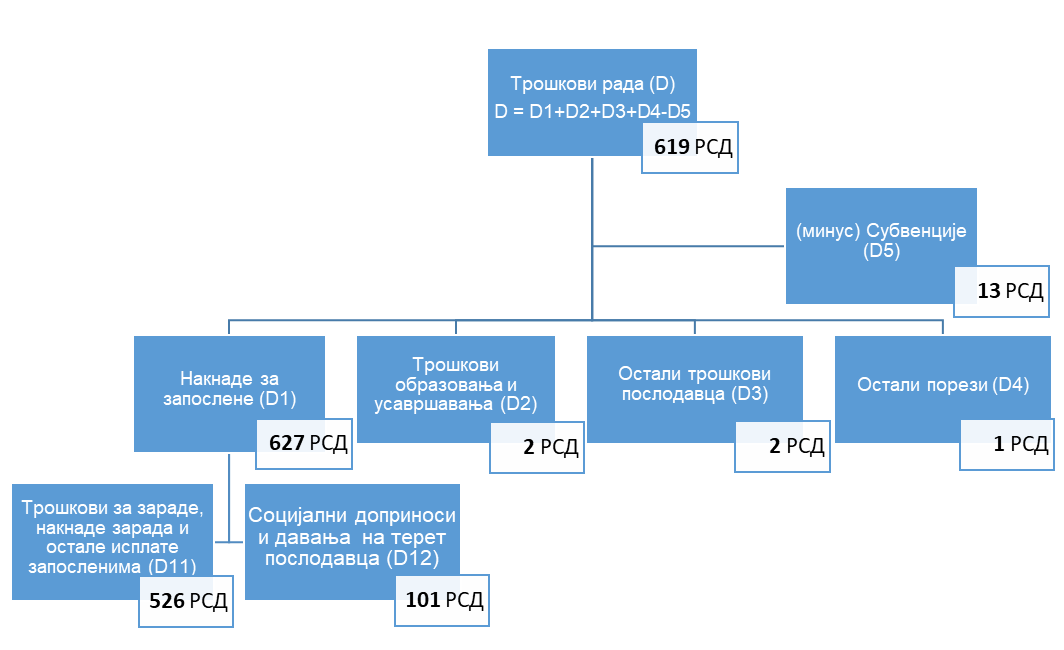 Дакле, у структури трошкова рада (D) највеће учешће имају редовне исплате запосленима (зараде и редовни бонуси, са припадајућим порезима и доприносима на терет запосленог) које износи 71,1% (D11111), затим следе обавезни доприноси на терет послодавца чије учешће износи 13,6% (D1211), док су исплате за неодрађене дане, тј. дане одмора, празника и сл. треће по величини и износе 8,5% (D1113). Ове три компоненте збирно чине 93,2% трошкова рада. На основу овога може се закључити да у трошковима рада највеће учешће имају тзв. основни – обавезни трошкови послодавца по основу ангажовања радне снаге. Најмање учешће имају добровољни и додатни социјални доприноси на терет послодавца (D1212) и трошкови осталих пореза (D4), који се односе на плаћање пенала због незапошљавања законом прописаног броја лица са инвалидитетом, и у укупним трошковима рада учествују са по 0,2%. Укупни трошкови рада умањују се за 2,1%, колико износе субвенције (D5) (граф. 2).Графикон 2. Структура трошкова рада, 2016. (%)Трошкови рада према секторима КДНајвећи просечни трошкови рада (D) по извршеном часу рада забележени су у сектору Финансијске делатности и делатност осигурања, и износе 1.166 динара, што је скоро дупло више од републичког просека. Најнижи трошкови рада по извршеном часу рада забележени су у секторима делатности: Услуге смештаја и исхране, Саобраћај и складиштење и Уметност; забава и рекреација, и износе мање од 500 динара (граф. 2).Графикон 3. Просечни трошкови рада по извршеном часу рада према секторима КД, 2016.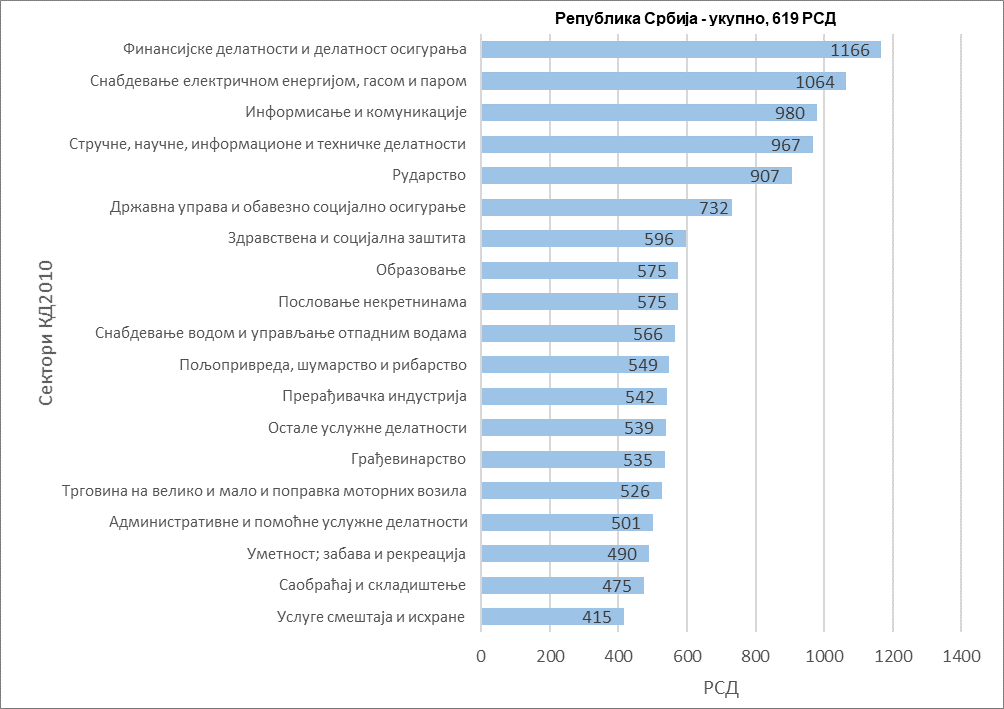 Трошкови образовања и усавршавања запослених (D2) подразумевају трошкове за курсеве, семинаре, симпозијуме, стручна путовања и сл. и у укупним трошковима рада (D) учествују са 0,3% (граф. 2). Сектор делатности Финансијске делатности и делатност осигурања значајно се издваја и по висини трошкова образовања и усавршавања запослених и износи седам динара по извршеном часу рада. Висина ових издвајања послодаваца још је значајна у секторима делатности Стручне, научне, информационе и техничке делатности (шест динара по извршеном часу рада) и Информисање и комуникације (четири динара по извршеном часу рада). Остали сектори делатности се, по висини трошкова образовања и усавршавања, налазе на нивоу или испод републичког просека, који износи два динара (таб. 1).Учешће осталих трошкова послодавца (D3) у укупним трошковима рада (D) износи 0,4% (односно два динара по извршеном часу рада). Ови трошкови подразумевају трошкове послодавца у вези са запошљавањем нових радника (за огласе, за агенције за запошљавање, трошкови разговора са кандидатима и др.) и трошкове за услуге заштите на раду који се односе на куповину заштитне и радне одеће. Стога и рангирање сектора делатности по висини овог издатка послодавца прати логичан след ако се узме у обзир оправдана претпоставка да у овој категорији доминирају трошкови за услуге заштите на раду. Висина ових издвајања највећа је у секторима делатности Грађевинарство и Рударство, пет динара по извршеном часу рада (таб. 1).Субвенције (D5) подразумевају све врсте субвенција од државе или других предузећа, друштава или организација из земље или иностранства са сврхом субвенционисања дела трошкова рада или целокупних трошкова рада, и у 2016. години, на нивоу Републике Србије, умањиле су трошкове рада у просеку за 13 динара по извршеном часу рада. Натпросечан износ субвенција по извршеном часу рада забележен је у секторима делатности Рударство (147 динара) и Саобраћај и складиштење (124 динара), док је у секторима делатности Грађевинарство, Финансијске делатности и делатност осигурања, Пословање некретнинама и Образовање износ субвенција мањи од 0,5 дате јединице мере (таб. 1).Трошкови рада по извршеном часу рада према величини пословног субјектаПросечни трошкови рада (D) по извршеном часу рада директно су пропорционални величини пословног субјектa. У пословним субјектима који имају више од хиљаду запослених учешће субвенција износи 5,5%, док у осталим категоријама пословних субјеката тај проценат није већи од 1% (граф. 4).Графикон 4. Просечни трошкови рада (D1) и износи субвенција (D5) по извршеном часу рада, према величини пословног субјекта, 2016.                   Уколико се посматра величина пословног субјекта и делатност којом се баве, као предузећа са највећим трошковима рада издвајају се велика предузећа (од 500 до 999 запослених) у сектору рударства, где просечни трошкови рада по извршеном часу рада износе 1.567 динара. С друге стране, најмањи трошкови рада по извршеном часу рада (од 141 динар) забележени су у локалним јединицама – организационим деловима великих предузећа (са 1000 и више запослених) које обављају делатност услуга смештаја и исхране (таб. 3).Часови радаИстраживањем о трошковима рада прикупљају се и подаци о плаћеним и извршеним часовима рада. У 2016. години запослени су у просеку радили 80,4% укупног радног времена, колико износи учешће извршених часова рада у плаћеним часовима рада. Преостали часови су плаћени, али не и извршени. Плаћени а неизвршени часови рада подразумевају часове годишњег одмора, боловања до 30 дана, часове државних и верских празника и остале непоменуте плаћене а неизвршене часове рада. Највеће учешће плаћених а неизвршених часова рада забележено је у сектору делатности Рударство (24,2%), а најмање у сектору Трговина на велико и мало и поправка моторних возила (16,3%).Просечни месечни извршени часови рада запослених у пуном радном времену износили су 137 часова, док су просечни месечни извршени часови рада запослених који су радили непуно радно време износили 72 часа. (таб. 4)Највиши просечни месечни плаћени часови рада по запосленом забележени су у сектору делатности Рударство (178), док су просечни месечни извршени часови рада највиши у секторима делатности Грађевинарство и Административне и помоћне услужне делатности (140). Просечни месечни и плаћени и извршени часови рада по запосленом најнижи су у сектору делатности Образовање (плаћени 151, извршени 121) (граф. 5).Графикон 5. Просечни месечни плаћени и извршени часови рада по запосленом, према секторима КД, 2016.Поређење са претходним периодом, 2012. годиномУ односу на претходни посматрани период, 2012. годину, највећи раст забележили су  просечни трошкови послодавца, по извршеном часу рада, који се односе на накнаде за запослене (D1) – за 5,2%. Накнаде за запослене обухватају редовне исплате запосленима (D11111), периодичне исплате запосленима (накнаде и бонусe) (D11112), исплате за неодрађене дане (D1113), и исплате у натури (D1114). Трошкови образовања и усавршавања запослених (D2), као и остали трошкови послодавца (D3) по извршеном часу рада, остали су на истом нивоу, док је износ субвенција (D5) више него удвостручен. Подаци о осталим порезима (D4) – трошковима послодаваца у вези са извршењем обавезе запошљавања особа са инвалидитетом, у 2012. години нису прикупљани, стога и изостаје поређење укупних трошкова рада (граф. 6).Графикон 6. Просечни трошкови рада по извршеном часу рада, 2012. и 2016.3 Подаци о осталим порезима (D4) – трошковима послодаваца у вези са извршењем обавезе запошљавања особа са инвалидитетом, у 2012. години нису прикупљани.Учешће трошкова за редовне исплате запосленима (D11111) у укупним трошковима за зараде (D11) у 2016. години износило је 83,7%, што је у односу на 2012. мање за 1,3 процентна поена (п.п). С друге стране, учешће периодичних исплата запосленима (накнада и бонуса) (D11112) веће је за 0,7 п.п. и у 2016. години износи 4% укупних трошкова за зараде (граф. 7). Периодичне исплате запосленима (накнаде и бонуси) подразумевају исплате на основу радног учинка и исплате на основу доприноса пословном успеху послодавца – награде, премије и бонуси, регрес за коришћење годишњег одмора и јубиларне награде, као и друге исплате у складу са општим актом и уговором о раду. Највећи раст просечних периодичних исплата запосленима (D11112) по извршеном часу рада, забележен је у сектору делатности Административне и помоћне услужне делатности, где је тај износ у 2016. години, у односу на пре четири године, скоро четвороструко већи, док је највећи пад забележен у сектору делатности Државна управа и обавезно социјално осигурање, где је тај износ преполовљен у односу на 2012. годину. У оба посматрана периода, највећи износ периодичних исплата – бонуса забележен је у сектору делатности Финансијске делатности и делатност осигурања, и у 2016. износи 76 динара по извршеном часу рада (таб. 6).Графикон 7. Учешће појединачних компоненти трошкова за зараде у укупним трошковима за зараде (D11), 2012. и 2016. (%)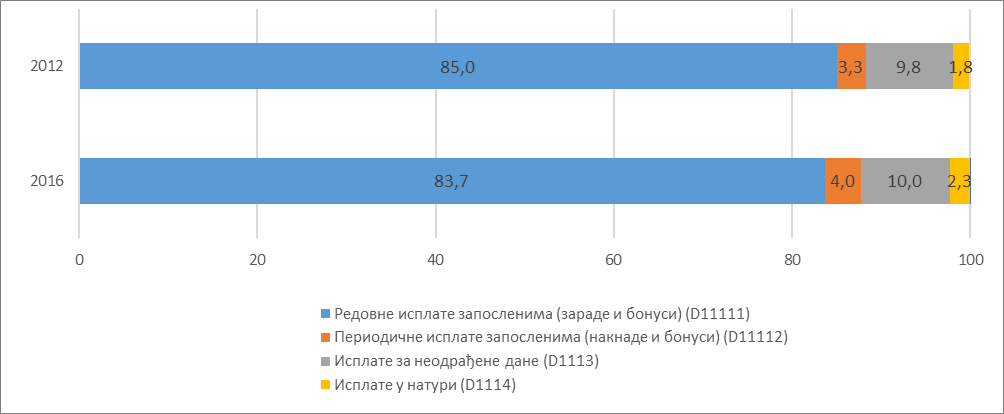 Исплате за неодрађене дане (D1113) подразумевају накнаде зараде за одсуствовање с рада у време државних и верских празника који су нерадни дани, накнаде зараде за дане годишњег одмора, дане плаћеног одсуства, накнаде зараде за време прекида рада без кривице запосленог и накнаде зараде у другим случајевима када послодавац општим актом или уговором о раду утврди право на накнаду зараде. У укупним трошковима за зараде (D11), у 2016. години, учешће исплата за неодрађене дане (D1113) повећано је за 0,2 п.п. (граф. 7). Учешће исплата у натури (D1114), у 2016. години, у укупним трошковима за зараде (D11), износи 2,3%, што у односу на 2012. представља повећање од 0,5 п.п. Исплате у натури се односе на процењене вредности све робе и свих услуга које се пружају запосленима. То укључује трошкове као што су: трошкови коришћења службеног аутомобила, трошкови стамбеног смештаја запослених, давања запосленима у роби, исплате запосленима у хартијама од вредности и сл.Социјални доприноси и давања на терет послодавца (D12) подразумевају социјалне доприносе на терет послодавца (D121) и трошкове социјалних давања (D122). Социјални доприноси на терет послодавца (D121) подразумевају обавезне (социјалне) доприносе на терет послодавца који се уплаћују институцијама обавезног социјалног осигурања а прописани су законом, и добровољне и додатне социјалне доприносе који су допунски доприносима прописаним законом (нпр. добровољно додатно пензијско осигурање). Трошкови социјалних давања (D122) подразумевају накнаде зараде за време одсуствовања са рада због привремене спречености за рад до 30 дана, додатне трошкове за здравствену заштиту, отпремнине код одласка у старосну пензију и отпремнине запосленима за чијим је радом престала потреба, и остала социјална давања као што су једнократне накнаде запосленима у складу са социјалним програмом, помоћ запосленом и породици и сл. У 2016. години, учешће социјалних давања (D 122) у укупним социјалним доприносима и давањима на терет послодавца (D12) износило је 15,4%, што представља повећање за 2,5 п.п. у односу на 2012. годину. Највеће учешће социјалних давања (D122) у укупним социјалним доприносима и давањима на терет послодавца (D12), у 2016. години, забележено је у сектору делатности Саобраћај и складиштење и износи 30,9%. У поменутом сектору је уједно дошло и до најзначајније промене у структури социјалних доприноса и давања на терет послодавца (D 12), јер је учешће социјалних давања (D 122) повећано за 15,4 п.п. у односу на 2012. годину (таб. 9).РЕЗУЛТАТИКратак приказ основних варијабли, 2016.РЕПУБЛИКА СРБИЈА                                                                                                                                                                                                                                  РСДНапомена: При спровођењу овог истраживања примењена су методолошка решења која су у потпуности усклађена са препорукама правних аката Eвростата (European Statistical Office), чиме је омогућена међународна упоредивост података Републике Србије са другим земљама. Коришћене су дефиниције и препоруке објављене у следећим уредбама: Council Regulation (EC) No.530/1999 of 9 March 1999; Commission Regulation (EC) No.1726/1999 of 27 July 1999, Commission Regulation (EC) No.1737/2005 of 21 October 2005). Називи и дефиниције варијабли Истраживања о трошковима рада одређени су горе поменутим регулативама. Називи појединих варијабли на српском језику не представљају директан превод са енглеског језика, већ су формулисани тако да одговарају садржају варијабли, a да буду у складу с терминима који се користе у  домаћем законодавству и рачуноводственом систему.Табела 1. Просечни трошкови рада по извршеном часу рада, по секторима КД, 2016.  РЕПУБЛИКА СРБИЈА												   РСДТабела 2. Просечни трошкови рада по извршеном часу рада, према величини пословног субјекта, 2016.РЕПУБЛИКА СРБИЈА												   РСДТабела 3. Просечни трошкови рада по извршеном часу рада, по секторима КД и величини пословног субjекта, 2016.РЕПУБЛИКА СРБИЈА												   РСДТабела 4. Просечни месечни плаћени и извршени часови рада по запосленом, по секторима КД, 2016.РЕПУБЛИКА СРБИЈА												   Табела 5. Просечни месечни плаћени и извршени часови рада по запосленом, према величини пословног субјекта, 2016.РЕПУБЛИКА СРБИЈА												   Табела 6. Просечни трошкови за зараде по извршеном часу рада, по секторима КД, 2016.РЕПУБЛИКА СРБИЈА												   РСДТабела 7. Структура трошкова за зараде према  величини пословног субjекта, 2016. (%)РЕПУБЛИКА СРБИЈА												   Табела 8. Структура трошкова за зараде по секторима КД, 2016. (%)РЕПУБЛИКА СРБИЈА												   Табела 9. Структура  социјалних доприноса и давања по секторима KД, 2016.  (%)РЕПУБЛИКА СРБИЈА												   Табела 10. Структура  социјалних доприноса и давања према  величини пословног                                                       субjекта, 2016. (%)РЕПУБЛИКА СРБИЈА												   Методолошка објашњењаПравни основИстраживање о трошковима рада (ИТР) спроводи се на основу Закона о званичној статистици („Службени гласник РС”, бр. 104/09, 24/11) и важеће Уредбе о утврђивању појединих статистичких истраживања и Програма званичне статистике Републике Србије, који се односи на период спровођења истраживања.Метод, време и извори за прикупљање податакаУ истраживању се примењује метод извештаја на бази обрасца ИТР, који попуњава сваки пословни субјект обухваћен узорком. Истраживање се спроводи сваке четврте године, а обрачунски период је претходна пословна година. Основни извор за прикупљање података су књиговодствене документације пословних субјеката о исплаћеним зарадама и осталим трошковима рада, као и евиденције кадровских служби о запосленима и о часовима рада. Образац се попуњавао за пословни субјект у целини, тј. збирно за све организационе делове, без обзира на то да ли се налазе на истој или различитој адреси.  Jединице посматрања су сви активни пословни субјекти (правна лица и предузетници) на територији Републике Србије, који у референтној години, у просеку, имају 10 и више запослених.  Извештајне јединице изабране су методом случајног узорка.Обухват истраживањаИстраживањем о трошковима рада обухваћени су сви запослени у узорком изабраним пословним субјектима, који имају заснован радни однос на неодређено или одређено радно време, као и лица која раде по уговору о привременим и повременим пословима без обзира на то да ли раде пуно или краће од пуног радног времена, а примили су зараду. Истраживање о трошковима рада обухвата све секторе делатности Класификације делатности (2010) у којима могу бити регистровани пословни субјекти (А-S). Републички завод за статистику од 1999. године не располаже појединим подацима за АП Косово и Метохија, тако да они нису садржани у обухвату података за Републику Србију (укупно).Контакт: milijana.smiljkovic@stat.gov.rs, тел.: 011 2412 922, локал 344Издаје и штампа: Републички завод за статистику, 11 050 Београд, Милана Ракића 5 
Tелефон: 011 2412 922 (централа) • Tелефакс: 011 2411-250 • www.stat.gov.rs
Одговара: др Миладин Ковачевић, директор 
Tираж: 20 ● Периодика излажења: четворогодишња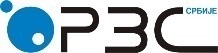 Република СрбијаРепублички завод за статистикуРепублика СрбијаРепублички завод за статистикуISSN 0353-9555САОПШТЕЊЕСАОПШТЕЊЕЗП30број 162 - год. LXVIII, 20.06.2018.број 162 - год. LXVIII, 20.06.2018.ЗП30Трошкови радаТрошкови радаСРБ162 ЗП30 200618Трошкови радаТрошкови радаШифраНазив варијаблеБрој запослених,
 (у хиљ.)A1Број запослених – укупно 1433,6A11Број запослених с пуним радним временом 1388,1A12Број запослених с непуним радним временом45,5A121Запослени у непуном радном времену претворени у јединицу пуног радног времена23,8ШифраНазив варијабле Mасе часова рада, 
(у хиљ.)Просечни месечни часови радаB1Извршени часови рада – укупно2326550,2135B11Извршени часови рада запослених с пуним радним временом 2287432,7137B12Извршени часови рада запослених с непуним радним временом39117,472C1Плаћени часови рада2881575,1168C11Плаћени  часови рада запослених с пуним радним временом2833655,1170C12Плаћени часови рада запослених с непуним радним временом 47919,988ШифраНазив варијабле Mасе трошкова рада                  (мил. РСД)Просечни месечни трошкови рада по запосленом   (у еквива-лентима пуног радног времена) Просечни трошкови рада по плаћеном часу радаПросечни трошкови рада по извршеном  часу радаDТрошкови рада1440686,385029500619D1Накнаде за  запослене  1459177,386121506627D11Трошкови за зараде, накнаде зарада и остале исплате запосленима 1223057,372185424526D1111Редовне и периодичне исплате (зараде, накнаде зарада и бонуси) 1072951,163325372461D11111Редовне исплате запосленима (зараде и бонуси)1024275,860453355440D11112 Периодичне исплате запосленима (накнаде и бонуси) 48675,328731721D1113Исплате за неодрађене дане121881,071934252D1114Исплате у натури28225,216661012D12Социјални доприноси и давања  на терет послодавца 236119,91393682101D121Социјални доприноси на терет послодавца 199654,6117846986D122Трошкови социјалних давања 36465,321521316D2Трошкови образовања и усавршавања запослених 4273,825212D3Остали трошкови послодавца 5319,231422D4Остали порези2509,314811D5Субвенције 30593,318061113Трошкови рада
(D)Накнаде за  запосленеНакнаде за  запосленеНакнаде за  запосленеТрошкови образо-вања и усаврша-
вања запо-слених
(D2)Остали трошкови посло-давца
(D3)Остали порези 
(D4)Суб-венције
(D5)Трошкови рада
(D)укупно
(D1)од тога:од тога:Трошкови образо-вања и усаврша-
вања запо-слених
(D2)Остали трошкови посло-давца
(D3)Остали порези 
(D4)Суб-венције
(D5)Трошкови рада
(D)укупно
(D1)трошкови за зараде, накнаде зарада и остале сплате запосленима
(D11)социјални доприноси и давања  на терет посло-давца
(D12)Трошкови образо-вања и усаврша-
вања запо-слених
(D2)Остали трошкови посло-давца
(D3)Остали порези 
(D4)Суб-венције
(D5)УКУПНО – сви сектори 61962752610122113УКУПНО – без сектора  Пољопривреда, шумарство и рибарство62162952710222113Пољопривреда, шумарство и рибарство549546460851312Рударство9071046824222250147Прерађивачка индустрија542536448881411Снабдевање електричном енергијом, гасом и паром106410598122472402Снабдевање водом и управљање отпадним водама566569478911419Грађевинарство535527444831520Трговина на велико и мало и поправка моторних возила526522447751211Саобраћај и складиштење475595481114121124Услуге смештаја и исхране415415350651213Информисање и комуникације98099683016642225Финансијске делатности и делатност осигурања116611549661887130Пословање некретнинама575570474971310Стручне, научне, информационе и техничке делатности96797384113262216Административне и помоћне услужне делатности501498425731212Државна управа и обавезно социјално осигурање7327306181122202Образовање575573489841000Здравствена и социјална заштита596593498952111Уметност; забава и рекреација490492418741115Остале услужне делатности539541461801315Трошкови рада
(D)Накнаде за  запосленеНакнаде за  запосленеНакнаде за  запосленеТрошкови образо-вања и усаврша-
вања запо-слених
(D2)Остали трошкови посло-
давца
(D3)Остали порези 
(D4)Суб-
венције
(D5)Трошкови рада
(D)укупно
(D1)од тога:   од тога:   Трошкови образо-вања и усаврша-
вања запо-слених
(D2)Остали трошкови посло-
давца
(D3)Остали порези 
(D4)Суб-
венције
(D5)Трошкови рада
(D)укупно
(D1)трошкови за зараде, накнаде зарада и остале сплате запосленима
(D11)социјални доприноси и давања  на терет посло-давца
(D12)Трошкови образо-вања и усаврша-
вања запо-слених
(D2)Остали трошкови посло-
давца
(D3)Остали порези 
(D4)Суб-
венције
(D5)Величина пословног субјекта према броју запослених10–49489486417691211Величина пословног субјекта према броју запослених50–249595593501922213Величина пословног субјекта према броју запослених250–499649647548992214Величина пословног субјекта према броју запослених500–9996886825701123211Величина пословног субјекта према броју запослених1000 и више запослених70573960713223139Величина пословног субјекта према броју запосленихВеличина пословног субјекта према броју запосленихВеличина пословног субјекта према броју запосленихВеличина пословног субјекта према броју запосленихВеличина пословног субјекта према броју запослених10–4950–249250-499500–9991000 и више запосленихУкупно – сви сектори 489595649688705Укупно – без сектора  Пољопривреда, шумарство и рибарство488597651690706Пољопривреда, шумарство и рибарство542497532406672Рударство61363310211567912Прерађивачка индустрија374519610664663Снабдевање електричном енергијом, гасом и паром631804877-1113Снабдевање водом и управљање отпадним водама467528514593734Грађевинарство386598671609871Трговина на велико и мало и поправка моторних возила473573573559533Саобраћај и складиштење380487559961433Услуге смештаја и исхране340512432552141Информисање и комуникације841128612361358666Финансијске делатности и делатност осигурања14031096113812991126Пословање некретнинама614554459--Стручне, научне, информационе и техничке делатности883108410088141040Административне и помоћне услужне делатности476575422543495Државна управа и обавезно социјално осигурање781610699742770Образовање556545754685667Здравствена и социјална заштита434637568603617Уметност; забава и рекреација495515426420555Остале услужне делатности504548716-274Плаћени часови рада по запосленом - укупно Извршени часови рада по запосленом - укупно Плаћени часови рада запослених са пуним радним временомИзвршени часови рада запослених са пуним радним временомПлаћени часови рада запослених са непуним радним временомИзвршени часови рада запослених са непуним радним временомУкупно – сви сектори 1681351701378872Укупно – без сектора  Пољопривреда, шумарство и рибарство1671351701378771Пољопривреда, шумарство и рибарство168137169137125114Рударство1781351781358372Прерађивачка индустрија1691371701388973Снабдевање електричном енергијом, гасом и паром1741351741356953Снабдевање водом и управљање отпадним водама1721371721377563Грађевинарство1691401701408270Трговина на велико и мало и поправка моторних возила1661391661399375Саобраћај и складиштење1731381731387866Услуге смештаја и исхране162135164136125101Информисање и комуникације1691371701388872Финансијске делатности и делатност осигурања1581261671336556Пословање некретнинама1601321611335447Стручне, научне, информационе и техничке делатности1681391691406252Административне и помоћне услужне делатности1681401691417062Државна управа и обавезно социјално осигурање1721371721379777Образовање1511211701369072Здравствена и социјална заштита1711321721329276Уметност; забава и рекреација1661361671378372Остале услужне делатности1671381681397356Плаћени часови рада по запосленом - укупно Извршени часови рада по запосленом - укупно Плаћени часови рада запослених са пуним радним временомИзвршени часови рада запослених са пуним радним временомПлаћени часови рада запослених са непуним радним временомИзвршени часови рада запослених са непуним радним временомВеличина пословног субјекта према броју запослених10–491631371671409277Величина пословног субјекта према броју запослених50–2491641341691388972Величина пословног субјекта према броју запослених250-4991691361701377260Величина пословног субјекта према броју запослених500–9991711361721369471Величина пословног субјекта према броју запослених1000 и више запослених1721351731366756Трошкови за зараде, накнаде зарада и остале исплате запосленима
(D11)Редовне исплате запосленима (зараде и бонуси)
(D 11111)Периодичне исплате запосленима (накнаде и бонуси)
(D 11112)Исплате за неодрађене дане
(D 1113)Исплате у натури
(D 1114)Укупно – сви сектори 526440215212Укупно – без сектора  Пољопривреда, шумарство и рибарство527441215312Пољопривреда, шумарство и рибарство46039416437Рударство8246056510747Прерађивачка индустрија44837920419Снабдевање електричном енергијом, гасом и паром8125995512435Снабдевање водом и управљање отпадним водама478398234610Грађевинарство444381113814Трговина на велико и мало и поправка моторних возила44737329378Саобраћај и складиштење481393175021Услуге смештаја и исхране3503089286Информисање и комуникације830671568617Финансијске делатности и делатност осигурања9667727610514Пословање некретнинама47439923493Стручне, научне, информационе и техничке делатности841703557013Административне и помоћне услужне делатности42536420348Државна управа и обавезно социјално осигурање61853645920Образовање4894235547Здравствена и социјална заштита4984228635Уметност; забава и рекреација41836312385Остале услужне делатности46139813429Трошкови за зараде, накнаде зарада и остале исплате запосленима
(D11)Редовне исплате запосленима (зараде и бонуси)
(D11111)Периодичне исплате запосленима (накнаде и бонуси)
(D11112)Исплате за неодрађене дане
(D1113)Исплате у натури
(D1114)Величина пословног субјекта према броју запослених10–49100,086,23,78,31,8Величина пословног субјекта према броју запослених50–249100,084,73,99,61,7Величина пословног субјекта према броју запослених250-499100,084,24,39,81,6Величина пословног субјекта према броју запослених500–999100,082,74,510,62,1Величина пословног субјекта према броју запослених1000 и више запослених100,081,93,910,93,3Трошкови за зараде, накнаде зарада и остале исплате запосленима
(D11)Редовне исплате запосленима (зараде и бонуси)
(D11111)Периодичне исплате запосленима (накнаде и бнуси)
(D11112)Исплате за неодрађене дане
(D1113)Исплате у натури
(D1114)Укупно – сви сектори 100,083,74,010,02,3Укупно – без сектора  Пољопривреда, шумарство и рибарство100,083,74,010,02,3Пољопривреда, шумарство и рибарство100,085,63,59,31,6Рударство100,073,47,913,05,7Прерађивачка индустрија100,084,54,49,12,0Снабдевање електричном енергијом, гасом и паром100,073,76,715,34,3Снабдевање водом и управљање отпадним водама100,083,44,89,62,2Грађевинарство100,085,72,58,63,2Трговина на велико и мало и поправка моторних возила100,083,56,58,21,9Саобраћај и складиштење100,081,63,510,54,4Услуге смештаја и исхране100,087,82,58,11,6Информисање и комуникације100,080,96,710,42,1Финансијске делатности и делатност осигурања100,079,97,810,81,4Пословање некретнинама100,084,24,810,30,7Стручне, научне, информационе и техничке делатности100,083,66,58,31,6Административне и помоћне услужне делатности100,085,64,68,01,8Државна управа и обавезно социјално осигурање100,086,70,69,53,2Образовање100,086,31,111,11,5Здравствена и социјална заштита100,084,71,612,71,0Уметност; забава и рекреација100,086,82,99,11,2Остале услужне делатности100,086,32,79,01,9Социјални доприноси и давања на терет послодавца
(D12)Социјални доприноси на терет послодавца
(D121)Трошкови социјалних давања
(D122)Укупно – сви сектори 100,084,615,4Укупно – без сектора  Пољопривреда, шумарство и рибарство100,084,515,5Пољопривреда, шумарство и рибарство100,087,212,8Рударство100,077,222,8Прерађивачка индустрија100,084,016,0Снабдевање електричном енергијом, гасом и паром100,077,622,4Снабдевање водом и управљање отпадним водама100,084,315,7Грађевинарство100,086,813,2Трговина на велико и мало и поправка моторних возила100,092,27,8Саобраћај и складиштење100,069,130,9Услуге смештаја и исхране100,085,514,5Информисање и комуникације100,084,415,6Финансијске делатности и делатност осигурања100,087,013,0Пословање некретнинама100,085,914,1Стручне, научне, информационе и техничке делатности100,091,68,4Административне и помоћне услужне делатности100,089,610,4Државна управа и обавезно социјално осигурање100,086,113,9Образовање100,089,710,3Здравствена и социјална заштита100,083,716,3Уметност; забава и рекреација100,090,49,6Остале услужне делатности100,085,514,5Социјални доприноси и давања на терет послодавца
(D12)Социјални доприноси на терет послодавца
(D121)Трошкови социјалних давања
(D122)Величина пословног субјекта према броју запослених10–49100,092,87,2Величина пословног субјекта према броју запослених50–249100,086,913,1Величина пословног субјекта према броју запослених250-499100,087,412,6Величина пословног субјекта према броју запослених500–999100,082,617,4Величина пословног субјекта према броју запослених1000 и више запослених100,079,720,3